Code # Bulletin / Banner Change Transmittal Form[X]	Undergraduate Curriculum Council  [ ]	Graduate CouncilSigned paper copies of proposals submitted for consideration are no longer required. Please type approver name and enter date of approval.  Email completed proposals to curriculum@astate.edu for inclusion in curriculum committee agenda. 1.Contact Person (Name, Email Address, Phone Number)2.Proposed Change3.Effective Date4.Justification – Please provide details as to why this change is necessary. Bulletin ChangesPAGE 355Major in Nursing (cont.)Associate of Applied Science in Nursing LPN-to-AASN OnlineA complete degree plan is available at http://registrar.astate.edu/.EDITS FOR PAGE 356
Page 356Page 541SCHOOL OF NURSINGNursing (NRS)NRS 1123. Making Connections Nursing Open to incoming freshmen only, this course will provide both an introduction to the nature of university education and a general orientation to the functions and resources of the University as a whole. This section of First Year Seminar is a special health professions section and will include a focus on understanding and appreciating nursing as a career choice. Fall, Spring.NRS 1214. Introduction to Nursing Introduction to the health care system. Focus on theories and concepts in assisting the individuals in maintaining activities of daily living. Prerequisites, C or better in PSY 25013, MATH 1023, BIO 2203, BIO 2201, and ENG 1003. Spring.NRS 1235. Nursing I Theories and concepts necessary for effective assessment of individual and family ability to meet activities of daily living and developmental needs. Child and adult health problems that are usual, expected and have predictable outcomes are studied. Emphasis is placed upon student use of the nursing process in identifying these problems and their resolutions through relevant nursing interventions. Prerequisites, admission to the program or C or better in NRS 1214, NRSP 1222, NRS 2392, NRSP 2391 or Corequisites, NRS 1252, NRSP 1243. Fall.NRS 1252. Role Development I An introduction to the roles of the associate degree nurse as a provider of care, manager of care, and member of the profession. These roles will be explored as they relate to the profession of nursing, legal and ethical issues, principles of teaching and learning, theory of nursing, professional accountability, and current health issues. Corequisites, NRS 1235 and NRSP 1243. Fall.NRS 1312. Role Development I Introduction to the role of the registered nurse as a member of the profession. Discussion focus relates to the nursing profession, legal and ethical issues, theory of nursing, professional accountability, and current issues in health care.NRS 1313. Nursing I Medical Surgical Introduction to theories and concepts necessary to assess individuals’ and families’ ability to meet client needs. Focus on common child and adult health problems with predictable outcomes. Emphasis on use of nursing process to identify problems and appropriate nursing interventions.NRS 1321. Role Development II Continued exploration of the role of the registered nurse. Discussion focus relates to the principles of teaching and learning, concepts of care, and introduction of leadership and management concepts.NRS 1323. Nursing II Medical Surgical Continued discussion of the nursing process emphasizing the bio-psycho-social-cultural-spiritual aspects for individuals and families. Focus on child and adult health problems that are usual, expected and have predictable outcomes. Emphasis on identifying problems and appropriate nursing interventions.NRS 1411. Clinical Calculations Provides additional experiences in calculation systems, conversions, and medications given in the clinical setting. Will not count as a nursing elective. Open to all AASN and BSN students, LPNs, RNs or by permission of instructor. This course may be repeated for a maximum of three hours. Fall, Spring. NRS 2212. Nursing II Mental Health Continued use of the nursing process, with an emphasis on the bio-psycho-social-cultural aspects of individuals and families. Mental health and adult health problems that are usual, expected and have predictable outcomes are studied. Registration restricted to AASN Program. Prerequisites, C or better in BIO 2223 and BIO 2221, CIT 1503 or CIS 1043, NRS 2392, NRS 2391, NRS 1235, NRSP 1243, and NRS 1252. Corequisites, NRS 2213, NRSP 2223, and NRS 2251. Spring.NRS 2213. Nursing II Medical Surgical A focus on clients experiencing conditions that are usual, expected, and have predictable outcomes in a Medical-Surgical setting. Emphasis is on the nursing process with modification and redesign of the plan of care. Spring.NRS 2221. Nursing Process Application Focuses on application of the nursing process and the use of critical thinking and problem solving skills to meet the needs of clients. Registration restricted to Nursing Majors. Prerequisites, C or better in NRS 1214 and NRS 2314. Demand.Department Curriculum Committee ChairCOPE Chair (if applicable)Department Chair: General Education Committee Chair (If applicable)                         College Curriculum Committee ChairUndergraduate Curriculum Council ChairCollege DeanGraduate Curriculum Committee ChairVice Chancellor for Academic AffairsInstructions Please visit http://www.astate.edu/a/registrar/students/bulletins/index.dot and select the most recent version of the bulletin. Copy and paste all bulletin pages this proposal affects below. Follow the following guidelines for indicating necessary changes. *Please note: Courses are often listed in multiple sections of the bulletin. To ensure that all affected sections have been located, please search the bulletin (ctrl+F) for the appropriate courses before submission of this form. - Deleted courses/credit hours should be marked with a red strike-through (red strikethrough)- New credit hours and text changes should be listed in blue using enlarged font (blue using enlarged font). - Any new courses should be listed in blue bold italics using enlarged font (blue bold italics using enlarged font)You can easily apply any of these changes by selecting the example text in the instructions above, double-clicking the ‘format painter’ icon   , and selecting the text you would like to apply the change to.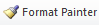 Please visit https://youtu.be/yjdL2n4lZm4 for more detailed instructions.University Requirements:See University General Requirements for Associate degrees (p. 41)General Education Requirements:Sem. Hrs.See General Education Curriculum for Associate of Applied Science Degrees (p. 85)Students with this major must take the following:MATH 1023, College Algebra or MATH course that requires MATH 1023 as a prerequisite BIO 2203 AND 2201, Human Anatomy/Physiology I and Laboratory PSY 2013, Introduction to Psychology19Prerequisite Requirements:Sem. Hrs.NRS 2392, Health Assessment2NRSP 2391, Health Assessment Practicum1Sub-total3Major Requirements:Sem. Hrs.NRS 1312, Role Development I2NRS 1313, Nursing I Medical Surgical3NRS 1321, Role Development II1NRS 1323, Nursing II Medical Surgical3NRS 2312, Nursing IV Mental Health2NRS 2321, Role Development III1NRS 2323, Nursing III Medical Surgical3NRS 2331, Role Development IV1NRS 2332, Nursing V Maternal Child2NRS 2333, Nursing VI Medical Surgical3NRS 2341, Role Development V1NRSP 1331, Clinical Practicum I1NRSP 1341, Clinical Practicum II1NRSP 2341, Clinical Practicum III1NRSP 2351, Clinical Practicum IV1NRSP 2361, Clinical Practicum V1NRSP 2371, Clinical Practicum VI1NRSP 2382, Capstone2Sub-total30Required Support Courses:Sem. Hrs.BIO 2103 AND 2101, Microbiology for Nursing and Allied Health and Laboratory4BIO 2223 AND 2221, Human Anatomy and Physiology II and Laboratory4Sub-total8Hours by Articulation:Sem. Hrs.NRS 1214, Introduction to Nursing4NRSP 1222, Fundamentals of Nursing Practicum2Sub-total6Total Required Hours:66General Education Requirements:Associate of Applied Science in Nursing students substitute PSY 2013 – Introduction to Psychology for the Computer Fundamentals AAS General Education requirementSem. Hrs.See General Education Curriculum for Associate of Applied Science Degrees (p. 85) Students with this major must take the following:MATH 1023, College Algebra or MATH course that requires MATH 1023 as a prerequisiteBIO 2203 AND 2201, Human Anatomy/Physiology I and LaboratoryPSY 2013, Introduction to Psychology19Required Progression of Courses for L.P.N. - A.A.S.N. Online Students:Students must maintain a minimum grade of “C” in all degree-required courses for an Associate of Applied Science in Nursing degree to continue progression.ASU participates in the statewide articulation program for licensed practical nurses (LPNs) seeking the AASN degree. Applicants who completed their LPN/LPTN programs greater than 12 months prior to applying to the AASN program must provide proof of work experience. For specific information concerning the LPN-to-AASN program, students should contact the ASU School of Nursing.The following courses/hours are obtained through articulation:NRS 1214, Introduction to NursingNRSP 1222, Fundamentals of Nursing PracticumThe following courses must be completed prior to first fall semester nursing courses orprior to taking NRS 1313 and NRSP 1331:BIO 2203 AND 2201, Human Anatomy and Physiology I and Laboratory BIO 2223 AND 2221, Human Anatomy and Physiology II and Laboratory CIT 1503, Microcomputer Applications ORCS 1013, Introduction to Computer ORAny comparable three-hour computer course PSY 2013, Introduction to PsychologyENG 1003, Composition IMATH 1023, College Algebra (or MATH course that requires MATH 1023 as a prerequisite) NRS 2392, Health AssessmentNRSP 2391, Health Assessment PracticumThe following courses must be completed prior to NRSP 2361:BIO 2103 AND 2101, Microbiology for Nursing and Allied Health and LaboratoryThe following course must be completed prior to NRSP 2341:ENG 1013, Composition IIThe following course must be completed prior to NRSP 2371:HIST 2763, The United States To 1876 ORHIST 2773, The United States Since 1876 ORPOSC 2103, Introduction to United States Government